	Женева, 15 февраля 2021 годаУважаемая госпожа,
уважаемый господин,Сообщаю вам, что МСЭ, ETSI и IEEE организуют совместный семинар-практикум организаций по разработке стандартов (ОРС) в форме мозгового штурма на тему "Федерации испытательных стендов для 5G и последующих поколений: функциональная совместимость, стандартизация, эталонная модель и прикладные программные интерфейсы", который будет проведен полностью в виртуальном формате 15–16 марта 2021 года (14 час. 00 мин. – 17 час. 30 мин. CET каждый день) и приурочен к собранию ИК11 МСЭ-Т (17–26 марта 2021 г.).Дополнительная информация об этом семинаре практикуме размещена по адресу: https://www.itu.int/go/btf4-5g.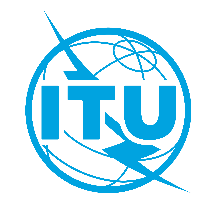 Международный союз электросвязиБюро стандартизации электросвязиОсн.:Дополнительный документ 1 
к Коллективному письму 14/11 БСЭSG11/DA–	Администрациям Государств – Членов Союза–	Членам Сектора МСЭ-Т–	Ассоциированным членам МСЭ-Т, участвующим в работе 11-й Исследовательской комиссии–	Академическим организациям − Членам МСЭТел.:
Факс:
Эл. почта:
Веб-страница:+41 22 730 5780
+41 22 730 5853
tsbsg11@itu.int
http://itu.int/go/tsg11–	Администрациям Государств – Членов Союза–	Членам Сектора МСЭ-Т–	Ассоциированным членам МСЭ-Т, участвующим в работе 11-й Исследовательской комиссии–	Академическим организациям − Членам МСЭПредмет:Виртуальное собрание 11-й Исследовательской комиссии, 17−26 марта 2021 годаС уважением,Чхе Суб Ли 
Директор Бюро 
стандартизации электросвязи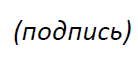 С уважением,Чхе Суб Ли 
Директор Бюро 
стандартизации электросвязи